Register as a Carer with York Carers Centre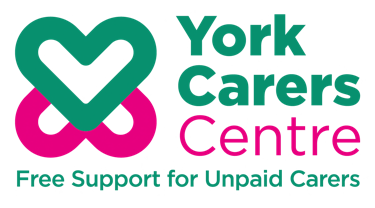 York Carers Centre supports unpaid carers who live in York or care for someone who lives  in York. When you register with us you will be sent an information pack detailing a range of services and support available to you. If you require any assistance completing this form, please contact us on 01904 715 490Carers Assessment Of Need What is a carers assessment of need? A carers assessment is a discussion with you to find out about your caring situation. The assessment will look at how your caring role may impact on various aspects of your life and your own wellbeing, and consider what support you may need.The assessment will be allocated to either York Carers Centre or City of York Council and can be carried out at a place of your choice. York Carers Centre will notify you if your application has been allocated to City of York Council. How do I ask for a carers assessment of need? By completing pages 5 and 6 of this registration form.By contacting York Carers Centre on 01904 715490 or emailing    enquiries@yorkcarerscentre.co.ukIf the person you care for has a social worker, or other             professional, they may request one on your behalf, or do this with you. This will always be with your knowledge.Alternatively, you can complete your own self-assessment of need using guidance and the self-assessment form available on York Carers Centre website www.yorkcarerscentre.co.uk/ask-for-a-carers-assessment-of-needParent carers If you are a parent carer, you can ask for a carers assessment by contacting your child’s social worker or the Council’s Multi Agency Safeguarding Hub on 01904 551 900 or emailing mash@york.gov.uk Young carers If you are a young carer (under 18 years), you can ask for a carers assessment by contacting either York Carers Centre or the Council’s Multi Agency Safeguarding Hub.What happens next?If you have chosen to apply for carers assessment, someone will contact you to discuss your preferences for how you would like to have an assessment.Your carers assessment may be completed with a Carer Support Worker from either York Carers Centre or City of York Council.If the person you care for is having a social care assessment, your carers assessment may be done at the same time with the social worker you already know.Getting ready for your assessment of needBefore your assessment you may like to think about: What help and information might support you in your caring role.Is your physical or emotional health affected by your caring role?Do you find your relationships are affected? Do you have opportunities for breaks/ leisure time?Are you worried about how caring will affect your work, education or training?What network of support do you already have in your caring role? E.g. family, friends, support groups. What do you feel you need for the future? What help might be available? The assessment will help to identify the support you might need which could include:- Benefits advice and information on managing finances for both you and the person you care for, including benefit entitlements if you are considering giving up work.Respite care and information on how to take a break from caring.Help to achieve things in your life such as working, volunteering, leisure time and studying.Accessing health information that relates to the illness/condition and treatment for the person you care for, or yourself if your health is affecting your caring role. Information about equipment and/or adaptations.Help you to prepare for emergencies and plan for the future.Ways of increasing safety and security for the person you care for and yourself.Signposting to other organisations or services.Help you to meet your emotional needs.Information about you the carer:Name:  Address:        Telephone:                                                              Mobile: Email:Date of Birth:                                                 Gender:    GP Surgery Name and Address: Are you:  Employed          Retired      Other - Optional:	  Information about the person you care for:                                           Name:                                                                       Date of birth:What is your relationship to the person you care for?Do they live at the same address as you?                  Yes                  No  Address if different to yours:What is the primary reason for their needing care or support from you?Please give a brief outline of how your caring role affects you:Carers are entitled to a statutory carers assessment (CAN) of their need. Please see our CAN factsheet below for further information.Registering with York Carers Centre entitles you to receive regular updates about activities, events and our carers newsletter. This provides a range of information, stories and updates which will benefit you in your caring role. An example of our newsletter will be included in the carers information pack you will receive.How did you hear about York Carers Centre:	  GP surgery     	                     Other health worker / hospital Name of person completing this form:                                              Date:Phone number or email: If professional, name of organisation and job title:   Please return this form to enquiries@yorkcarerscentre.co.ukInformation required if applying for a Carers Assessment of Need:If you wish to apply for a Carers Assessment of Need, please complete the following two pages. The carer and cared for person must be over 18.Do you want a Carers Assessment of Need?      Yes            No Consent for sharing informationI understand that the information on this form will be used to assess my need for help, advice and support and to manage and plan services for me now and in the future. I understand that the City of York Council (CYC) and York Carers Centre will only share the information provided by me with other organisations and/or the person or people I care for, if there is a legitimate interest in doing so, such as for public health reasons, and/or when required by Government. All information will be held in accordance with the Data Protection Act 1998. I understand that I have a right to see information held by CYC and York Carers Centre about me at any stage.Do you consent to this?        Yes           No    Name:                                                          Signature:Supporting  the person you care for:I am providing care and support that is “necessary” as the person I care for is not capable of meeting these needs themselves.        Yes                    No       Do you provide help with any of the following?  Tick all the boxes that apply.  Meal preparation/help with eating/drinking                    Help with using the toilet                                               Supervision/emotional support/prompting/guidance     Support with medication/health needs   Support with finances/correspondence                                                                                   Developing and maintaining family or other personal relationships   Helping with caring responsibilities the adult has for a child
  Accessing and engaging in leisure activities/work/education/volunteering or community facilities Additional details: (Please give an indication of frequency of support you provide?)Does the person you look after receive any other support and if so, please provide details (e.g. social worker or care manager, paid carers, sitting services, equipment, friends, family etc.)      Yes        NoDetails:What would be your preference in terms of method of carers assessment:Depending on your circumstances, and if you request a face to face visit, your carers assessment may be completed with a Carers Support Worker from either York Carers Centre or City of York Council. Alternatively you can complete your own carers assessment by visiting our website: www.yorkcarerscentre.co.uk . There is also a factsheet and guidance available.  Self Assessment online (please visit website) Self Assessment via post (we will send the form and guidance to you) Supported Assessment via phone (we will contact you to arrange a telephone appointment) Supported Assessment in person (we will contact you to arrange a visit at a place of your choice)Any other information:Please return this form to:Email enquiries@yorkcarerscentre.co.uk       Or:York Carers Centre17 Priory StreetYork YO1 6ET.                                                                        Tel: 01904 715 490 